Lampiran 1PELAKSANAAN KEGIATAN TEKNIK KONTRAK PERILAKU DALAM KONSELING KELOMPOK UNTUK MENGURANGI PERILAKU MEMBOLOS SISWA KELAS XI SMA NEGERI 1 SENDANALampiran 2SKENARIO PELAKSANAAN  PENELITIAN EKSPERIMEN TEKNIK  KONTRAK BEHAVIOR DENGAN METODE KONSELING KELOMPOKTujuan Tujuan pemberian teknik kontrak perilaku adalah membantu siswa untuk meminimalisir perilaku membolos di sekolah, menumbuhkan perilaku disiplin terhadap tugas dan kewajiban sebagai seorang siswa.PersiapanPada tahap ini guru pembimbing memfasilitasi pelaksanaan konseling kelompok dengan teknik kontrak perilaku, kegiatan yang dilakukan adalah:Tempat pelaksanaan kegiatan dilakukan di ruang kelas.Perlengkapan yaitu menetapkan lokasi dan waktu.PelaksanaanPelaksanaan eksperimen guna mengungkapkan tingkat dan gambaran mengenai perilaku membolos sebelum dan setelah perlakuan berupa teknik kontrak perilaku pada siswa kelas XI di SMA Negeri 1 Sendana kabupaten majene, dilakukan prosedur:Tahap pertama :Kegiatan awal : membangun raport Fasilitator memperkenalkan diri kepada siswaMenjelaskan kepada siswa aturan-aturan yang perlu diketahui dalam pelaksanaan kegiatan.Menjelaskan tujuan-tujuan yang ingin dicapai dari pelaksanaan teknik kontrak perilakuKegiatan inti : Pelaksanaan Pretest Mengatur tempat dudukMenjelaskan tujuan dan manfaat diadakannya pemberian angket tentang perencanaan karir.Membagikan angket dan siswa diperintahkan untuk mengisi identitas yang tercantum dilembaran angketMenjelaskan petunjuk cara mengerjakan angketMengawasi siswa selama mengerjakan tesMengumpulkan angket yang telah diisi oleh siswaMenghitung kembali angket apakah sudah sesuai dengan jumlah pesertaMengucapkan terima kasih pada siswa atas kesungguhannya mengisi angket yang telah diberikan.Tahap kedua (2) : Pelaksanaan Pemberian PerlakuanPada tahap ke dua ini peneliti memberikan perlakuan kepada siswa dengan memberikan teknik kontrak perilaku dalam konseling kelompok. Langkah-langkah yang dilakukan peneliti dalam pemberian perlakuan kepada siswa yaitu:PembentukanTema dari kegiatan ini yaitu pengenalan, pelibatan dan pemasukan diri. Meliputi kegiatan:Mengungkapkan pengertian dan tujuan konseling kelompok,Menjelaskan cara-cara dan asas-asas konseling kelompok,Saling memperkenalkan dan mengungkapkan diri,Teknik khusus dan,Permainan penghangatan/pengakraban.PeralihanMeliputi kegiatan:Menjelaskan kegiatan yang akan ditempuh pada tahap berikutnya,Menawarkan atau mengamati apakah para anggota sudah siap menjalani kegiatan pada tahap selanjutnya,Membahas suasana yang terjadi,Meningkatkan kemampuan keikutsertaan anggota  dan,Kalau perlu kembali kebeberapa aspek tahap pertama atau tahap pembentukan.KegiatanPada kegiatan ini dilakukan teknik kontrak perilaku dengan  4 langkah yaitu :Langkah pertama.Langkah ini merupakan langkah awal untuk mengetahui penyebab timbulnya perilaku membolos siswa, dimana pada tahap ini proses penggalian informasi menganai latar belakang timbulnya perilaku membolos. siswa diharapkan mau mengemukakan hal-hal yang membuat perilaku membolos muncul atau penyebab membolos itu. Langkah keduaLangkah ini merupakan langkah ditetapkanya perilaku yang dipermasalahkan dan perilaku yang ingin diubah untuk mengurangi perilaku membolos, dengan menggunakan analisis ABC.Langkah ketigaLangkah ketiga ini merupakan langkah untuk mengadakan kontrak perilaku dengan siswa dengan melakukan:Merumuskan perilaku yang akan disepakati untuk mengurangi perilaku membolosMerumuskan konsekuensi yang akan diterima siswa apabila siswa tidak menjalankan kontrak perilakuMerumuskan reward/reinforcement yang akan diterima apabila siswa dapat menjalankan perilaku yang sudah disepakati dengan baik.Menentukan lamanya kontrak berlangsung.Menetapkan komitmen sikap dan perilaku positif.Langkah keempatPada langkah disebut dengan langkah pemantapan konselor dengan konseli menentukan Struktur merinci siapa yang harus melakukan, apa yang dilakukan, kepada siapa dan dalam kondisi bagaimana hal itu dilakukan, serta dalam kondisi bagaimana dibatalkan.EvaluasiPara siswa saling memberikan umpan balik mengenai kontrak yang telah di sepakati tersebut, mengenai tugas yang akan mereka kerjakan,.Guru dan murid berkolaborasi dalam mengevaluasi pembelajaran siswa.       Penilaian atas pembelajaran harus mengevaluasi pemikiran paling tinggi.Tahap selanjutnya : Pelaksanaan Post-TestPada pertemuan terakhir ini, diadakan tes kembali sebagai cara untuk mengetahui hasil dari pelatihan pengenalan diri. Adapun tahapannya adalah:Mengatur tempat dudukMenjelaskan tujuan dan manfaat diadakannya pemberian angket tentang perilaku membolos.Membagikan angket dan memerintahkan untuk mengisi identitas yang tercantum dilembaran angketMenjelaskan petunjuk cara mengerjakannyaMengawasi siswa selama mengerjakan testMengumpulkan angket yang telah diisi oleh siswaMenghitung kembali angket apakah sudah sesuai dengan jumlah pesertaMengucapkan terimah kasih pada siswa atas kesungguhannya mengisi angket yang telah diberikanMempersilahkan siswa meninggalkan ruanganD. Terminasi	Peneliti menutup kegiatan Pengaruh teknik kontrak perilaku dalam koneling kelompok ini dengan kegiatan-kegiatan sebagai berikut:Peneliti memberikan tes/kuis, untuk mengetahui apakah siswa sudah dapat memahami teknik kontrak perilaku ini.Peneliti mengucapkan banyak terima kasih atas partisipasi siswa dalam mengikuti kegiatan pemberian teknik kontrak perilaku dalam konseling kelompok untuk mengurangi perilaku membolos.Lampiran 3FORMAT KONTRAK PERILAKUTingkah laku yang bermasalah :……………………………………………………………………………………………………………………………………………………………………Tingkah laku yang diinginkan :……………………………………………………………………………………………………………………………………………………………………Sangsi :……………………………………………………………………………………………………………………………………………………………………Hadiah :……………………………………………………………………………………………………………………………………………………………………Tanggal berlaku kontrak :…………………..Tanggal berakhir kontrak :………………….Tanda tangan :            Siswa                                                                                       Guru Pihak lain yang terkait : ……………………………………………………Lampiran 4KISI-KISI ANGKET PERILAKU MEMBOLOS SISWA KELAS XI  SMA N 1 SENDANA KABUPATEN MAJENE(Sebelum Uji Coba)Lampiran 6 ANGKET PERILAKU MEMBOLOS(Sebelum Uji Coba)Identitas Responden	Nama 	: ………………………………                                    Jenis kelamin  :................................................	NIS	: ………………………………	Kelas	: ………………………………PETUNJUK PENGISIANBerilah tanda chelklist ( √ ) pada kolom pilihan jawaban yang telah disediakan.Pilihan jawabannya yaitu:SL (Selalu), jika kondisi tersebut dirasakan sangat sering kamu lakukanSR (Sering), jika kondisi tersebut dirasakan sesuai atau sering terjadi pada diri AndaKD (Kadang-kadang), jika kondisi tersebut dirasakan kurang sering atau jarang terjadi pada diri AndaTP (Tidak Pernah), jika kondisi tersebut dirasakan tidak pernah atau tidak terjadi pada diri AndaJika ada hal yang belum jelas, mohon ditanyakan langsung pada peneliti.	*Selamat Mengerjakan*	TERIMA KASIHLampiran 7Uji ValiditasLampiran 8KISI-KISI ANGKET PERILAKU MEMBOLOS SISWA KELAS XI  SMA N 1 SENDANA KABUPATEN MAJENE(pree test)Lampiran 9ANGKET PERILAKU MEMBOLOS(pree test)Identitas Responden	Nama 	: ………………………………                                    Jenis kelamin  :................................................	NIS	: ………………………………	Kelas	: ………………………………PETUNJUK PENGISIANBerilah tanda chelklist ( √ ) pada kolom pilihan jawaban yang telah disediakan.Pilihan jawabannya yaitu:SL (Selalu), jika kondisi tersebut dirasakan sangat sering kamu lakukanSR (Sering), jika kondisi tersebut dirasakan sesuai atau sering terjadi pada diri AndaKD (Kadang-kadang), jika kondisi tersebut dirasakan kurang sering atau jarang terjadi pada diri AndaTP (Tidak Pernah), jika kondisi tersebut dirasakan tidak pernah atau tidak terjadi pada diri AndaJika ada hal yang belum jelas, mohon ditanyakan langsung pada peneliti.	*Selamat Mengerjakan*	TERIMA KASIHLampiran 10HASIL PRETESTLampiran 11KISI-KISI ANGKET PERILAKU MEMBOLOS SISWA KELAS XI  SMA N 1 SENDANA KABUPATEN MAJENE(post test)Lampiran 12ANGKET PERILAKU MEMBOLOS(Posttest)Identitas Responden	Nama 	: ………………………………                                    Jenis kelamin  :................................................	NIS	: ………………………………	Kelas	: ………………………………PETUNJUK PENGISIANBerilah tanda chelklist ( √ ) pada kolom pilihan jawaban yang telah disediakan.Pilihan jawabannya yaitu:SL (Selalu), jika kondisi tersebut dirasakan sangat sering kamu lakukanSR (Sering), jika kondisi tersebut dirasakan sesuai atau sering terjadi pada diri AndaKD (Kadang-kadang), jika kondisi tersebut dirasakan kurang sering atau jarang terjadi pada diri AndaTP (Tidak Pernah), jika kondisi tersebut dirasakan tidak pernah atau tidak terjadi pada diri AndaJika ada hal yang belum jelas, mohon ditanyakan langsung pada peneliti.	*Selamat Mengerjakan*	TERIMA KASIHLampiran 13HASIL POSTTESTLampiran 14GAIN SKOR PERILAKU MEMBOLOS SISWA SMA NEGERI 1 SENDANA KABUPATEN MAJENELampiran 15HASIL ANALISIS DATAAnalisis StatisticFrequenciesFrequency TableHistogram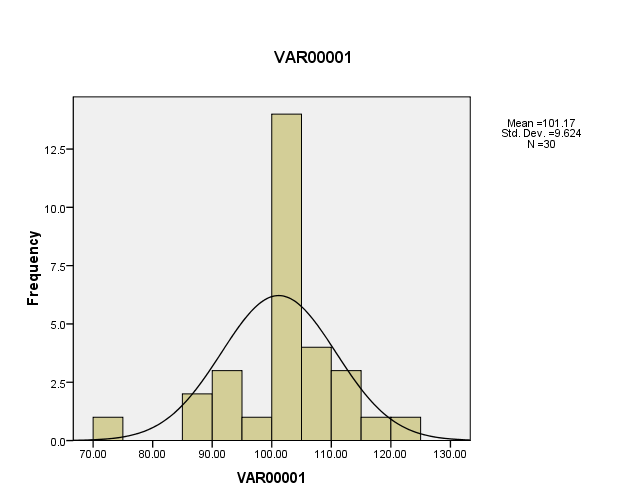 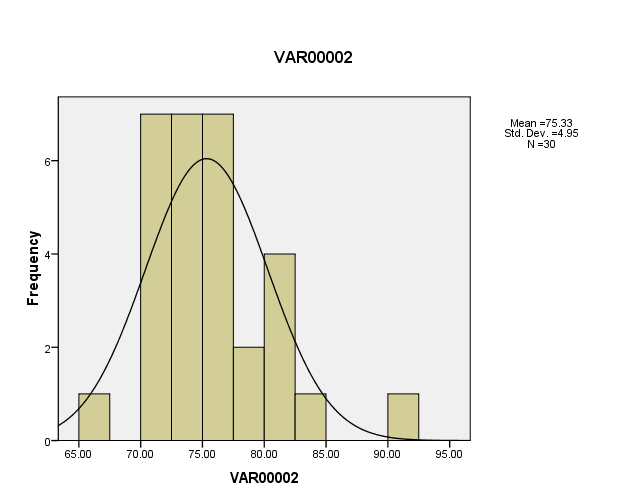 UJI HIPOTESISAnalisis Statistic ImperensialUji NormalitasExploreVAR00001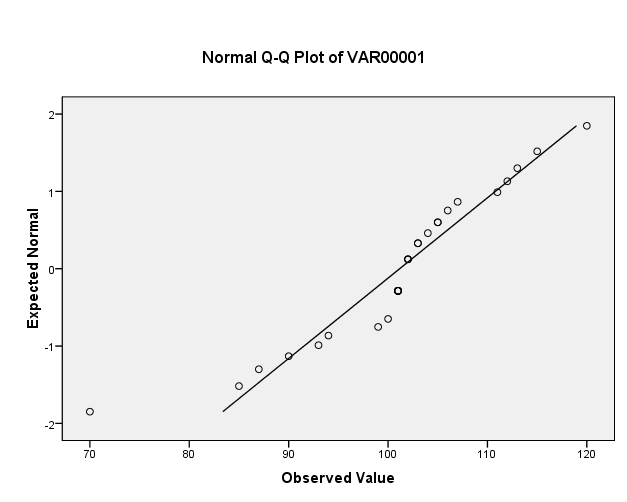 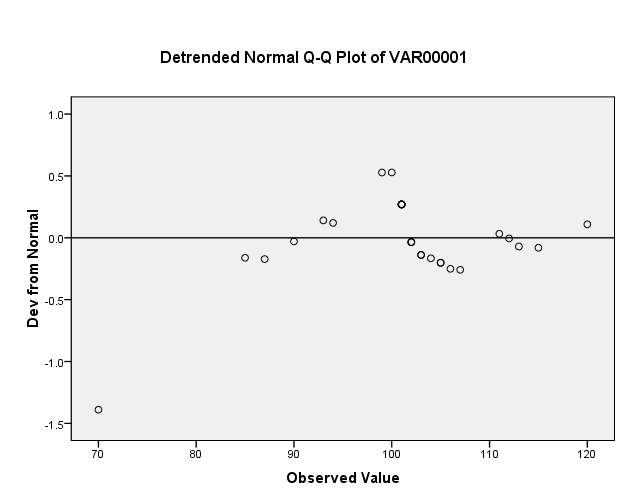 VAR00002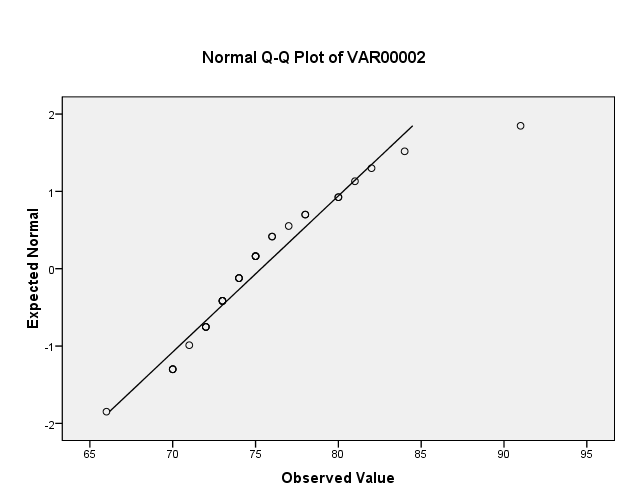 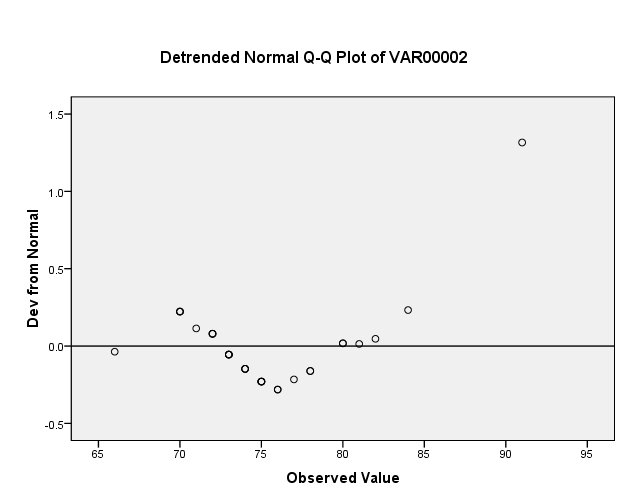 uji HomogenitasOnewayUji t-TestLampiran 16PEDOMAN OBSERVASIHASIL OBSERVASI  LATIHAN IHASIL OBSERVASI LATIHAN IIHASIL OBSERVASI LATIHAN IIILampiran 17HASIL ANALISIS DATA OBSERVASIAnalisis Data Observasi Individu dalam Persen (%)Gambaran Tingkat Perilaku membolos siswa saat Observasi Berdasarkan Hasil Analisis Persentase IndividualAnalisis Data Observasi Kelompok dalam Persen.Lampiran 18DAFTAR HADIR SAMPEL PENELITIANPenelitiWAHYUDIDokumentasiProses pelaksanaan pree test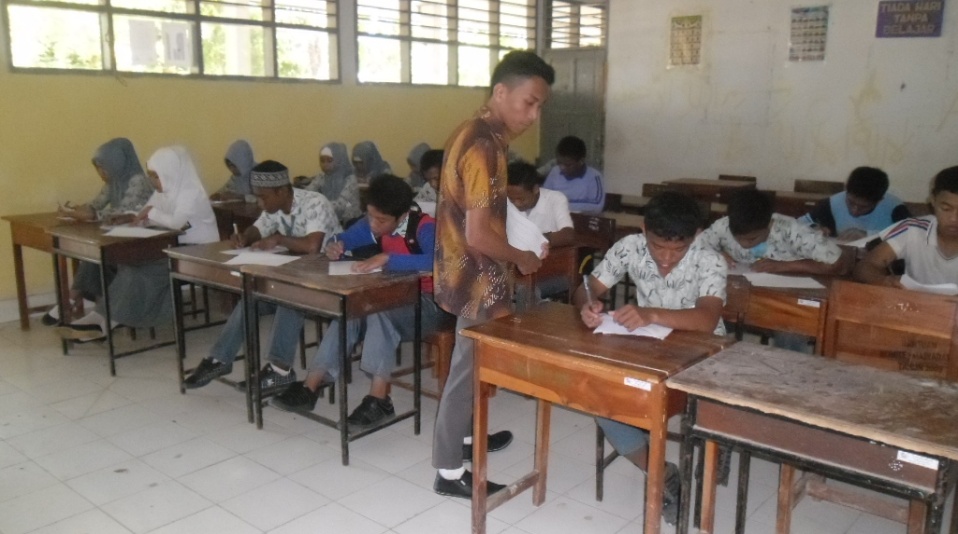 Proses pelaksanan konseling kelompok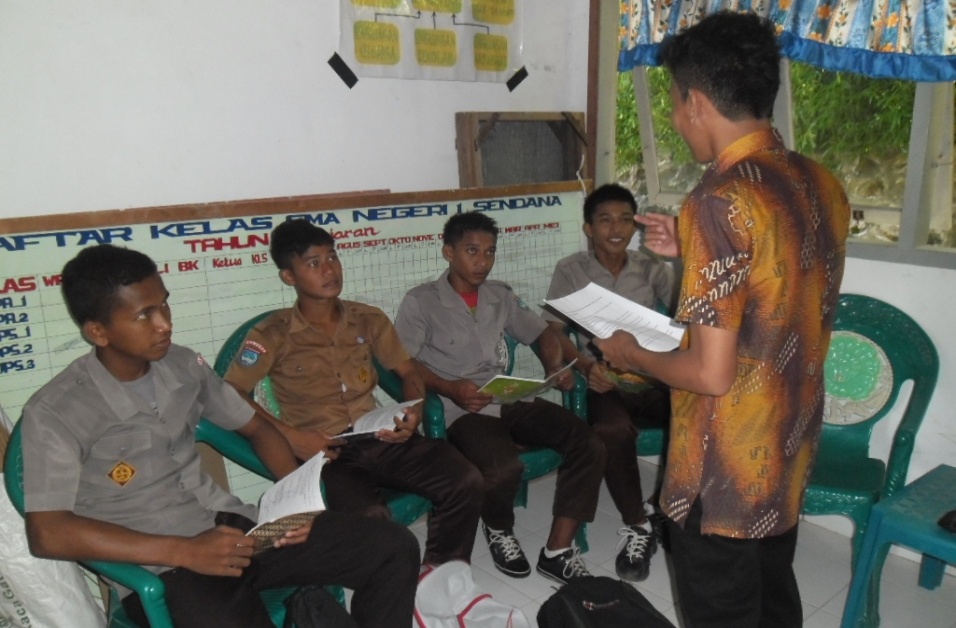 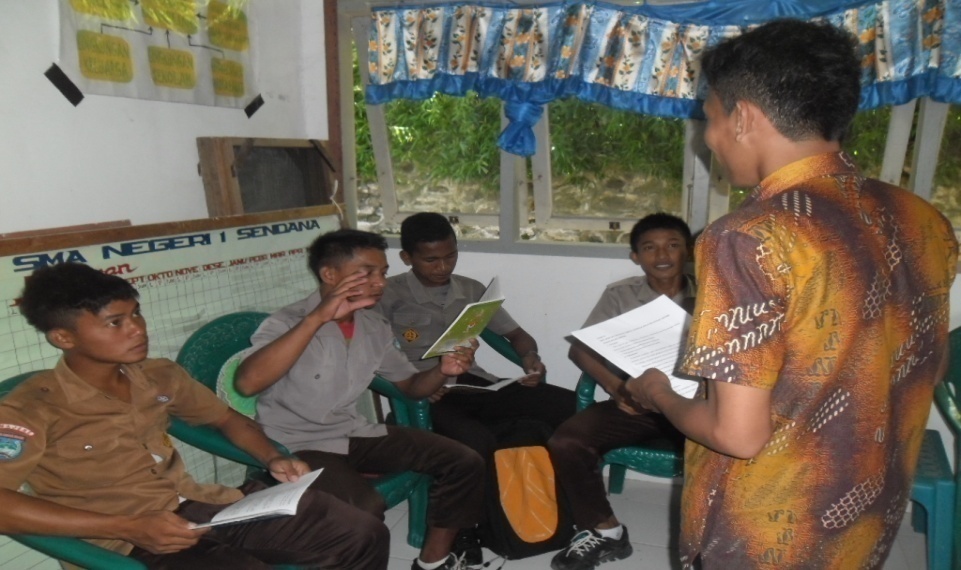 proses pelaksanaan post tesst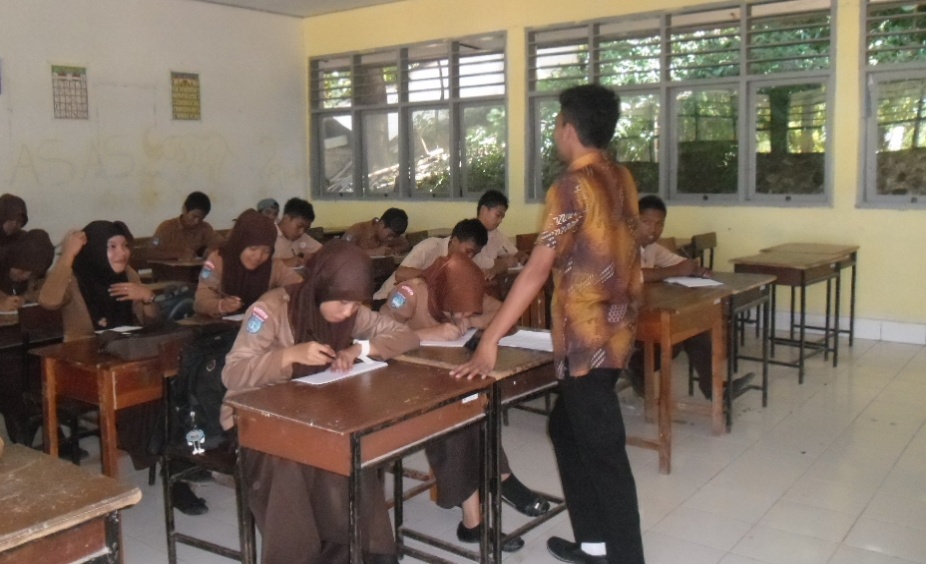 Per temuan keTopik KegiatanKegiatanTujuanSkenarioWaktuIPemberian pretestMelaksanakan pretestGambaran perilaku membolos siswa sebelum perlakuanMemabngun rapportMenjelaskan tujuan kegiatan termasuk cara mengerjakan tesMembagikan tesMengerjakan tes30 menitIIMengidentifikasi latar belakang timbulnya perilaku membolos.Peneliti memberikan kesempatan kepada siswa untuk mengemukakan alasanyaSiswa dapat menentukan latar belakang timbulnya perilaku membolosProses penggalian informasiMembentuk kelompokMenentukan latar belakang masalah60 menitIIIPelaksanaan teknik kontrak perilaku dalam konseling kelompokPenjelasan secara umum mengenai teknik kontrak perilakuSiswa dapat memahami secara garis besar kegiatan yang dilakukan selama pemberian teknik kontrak perilaku.Membangun rapportMenjelaskan tahap-tahap pelaksanaan model teknik kontrak perilaku dalam konseling kelompokTanya Jawab90 menitIIIMenganalisis perilaku yang ingin diubahSiswa saling berdiskusi dalam kelompokSiswa   diharapkan mampu mengumpulkan informasi, menganalisis data, dan membuat kesimpulanDiskusi kelompok dan Tanya jawab90 menitIIIMerumuskan perilaku yang diinginkanAnggota kelompok memutuskan perilaku apa yang diinginkan dalam kontrakSiswa mampu menentukan perilaku yang positif.Diskusi kelompok90 menitIIIMerumuskan konsekuensi dan hadiah dalam kontrak perilaku serta menentukan lamanya kontrak berlangsungMenentukan hadiah dan hukuman dalam pelakasnaan kontrakSiswa mampu mengambil keputusan dalam menentukan hadiah dan hukumanTanya jawab90 menitIIIMerumuskan pihak-pihak yang terkait dalam kontrak perilakuMemutuskan untuk menentukan pihak yang terkait dalm kontrak.Siswa mampu menentukan pihak yang akan ikut srta dalam pelaksanaan kontrakDiskusi kelompok90 menitVIEvaluasi Peneliti dan siswa saling memberikan umpan balik mengenai tugas yang telah mereka kerjakan, mengenai keefektifan dalam pelaksanaan kontrakPeneliti dan siswa mampu berkolaborasi dalam mengevaluasi kegiatan tersebutMenyimpulkan kegiatanKesan-kesan kegiatan60 menitVPemberian PosttestMelaksanakan posttestGambaran peilaku membolos setelah perlakuanMemabngun rapportMenjelaskan tujuan kegiatan termasuk cara mengerjakan tesMembagikan tesMengerjakan tes30 menitVariabelIndikatorDeskriptorNomor itemNomor itemVariabelIndikatorDeskriptorfavorableUnfavorablePerilaku membolosTidak hadir atau melarikan diri dari sekolahKesalahan dalam belajarAlasan irasional1, 2                       3,45,6,7                     8,9    1, 2                       3,45,6,7                     8,9    Perilaku membolosTidak sampai kesekolahAjakan dari teman-temanKemampuan belajarTidak mngerjakan tugas10,11,12                 13,1415,16,17, 19         18,10,11,12                 13,1415,16,17, 19         18,Perilaku membolosHadir di sekolah tetapi tidak masuk mengikuti pelajaranPandangan negatif terhadap guru.Tidak tertarik untuk belajar20, 21               22,23, 24, 25    26                   27, 2829, 30, 32, 33    31, 3420, 21               22,23, 24, 25    26                   27, 2829, 30, 32, 33    31, 34NoPernyataanAlternative jawabanAlternative jawabanAlternative jawabanAlternative jawabanNoPernyataanSLSRKDTP1.Saya merasa tidak ada kegiatan yang berarti ketika  di sekolah.2.Saya lebih tertarik kegiatan di luar dari pada kegiatan di sekolah3.Selain sekolah saya juga bekerja.4.Saya sering meninggalkan mata pelajaran untuk mengikuti kegiatan di luar sekolah.                   5.Saya sering membuat surat keterangan sakit yang palsu.6.Saya sering membuat-buat alasan untuk menghindari mata pelajaran tertentu.7.Saya merasa terancam di dalam kelas.8.Saya merasa tidak disukai oleh teman-teman sekelas saya.9.Saya merasa takut dengan suasana di sekolah.10.Jika teman mengajak saya untuk meninggalkan sekolah/kelas saya menurutinya11.Saya sering mengajak teman saya untuk meninggalkan mata pelajaran tertentu. 12.Saya sering nongkrong di rumah teman dari pada pergi ke sekolah13.Saya sering mengajak teman saya untuk meninggalkan sekolah14.Saya sering diejek dan diancam oleh teman-teman di kelas/sekolah15.Saya merasa tidak mampu untuk mengerjakan tugas16.Saya sering tidak mengerjakan tugas yang diberikan oleh guru17.Saya kurang mampu mengikuti pelajarn yang materinya sulit18.Saya sulit mengerti materi pelajaran yang diberikan oleh guru19.Saya sering tidak mengerjakan pekerjaan rumah.20.Saya merasa terlalu dikendalikan oleh guru21.Saya merasa banyak guru yang tidak menyayangi saya22.Saya sering memperoleh nilai kurang dari guru.23.Saya menyenangi guru yang memperhatikan saya24.Saya menghargai guru dari guru yang menghargai saya25Saya sering mangikuti pelajaran jika menarik26.Saya tidak senang dengan mata pelajaran tertentu27.Kadang-kadang saya mengikuti pelajaran secara penuh28.Saya sering memakai waktu istirahat melebihi waktu yang telah ditentukan 29..Saya kurang mempunyai persiapan untuk kegiatan di kelas.30Saya sering tiba di sekolah setelah jam pelajaran dimulai31Saya merasa bingung/pusing dengan materi pelajaran32.Apabila pelajaran membosankan, saya memilih keluar dari kelas.33.saya kurang bersemangat untuk belajar34Adanya teman yang tidak disukai di kelas/disekolahCase Processing SummaryCase Processing SummaryCase Processing SummaryCase Processing SummaryN%CasesValid28100.0CasesExcludeda0.0CasesTotal28100.0a. Listwise deletion based on all variables in the procedure.a. Listwise deletion based on all variables in the procedure.a. Listwise deletion based on all variables in the procedure.a. Listwise deletion based on all variables in the procedure.Reliability StatisticsReliability StatisticsCronbach's AlphaN of Items.94134Item StatisticsItem StatisticsItem StatisticsItem StatisticsMeanStd. DeviationNVAR000012.2500.8871528VAR000022.3214.6696428VAR000031.3571.5587228VAR000042.3571.7310228VAR000052.7500.7993128VAR000062.50001.0000028VAR000072.75001.0046228VAR000082.4286.7418028VAR000093.3214.8629728VAR000102.4643.9222428VAR000112.6429.9511928VAR000122.3214.9449128VAR000132.39291.1968928VAR000142.7143.9759028VAR000152.67861.0203028VAR000162.8214.7228328VAR000172.75001.0758328VAR000182.3571.7310228VAR000192.67861.0559728VAR000202.2857.9371828VAR000212.2857.9371828VAR000222.7143.9759028VAR000232.7143.9759028VAR000242.2143.9172128VAR000252.5000.9229628VAR000262.1429.9315228VAR000272.1429.8482828VAR000282.5000.8819228VAR000292.67861.0203028VAR000302.2500.8871528VAR000312.7857.7382228VAR000322.5000.8819228VAR000332.7143.8099928VAR000342.4286.9595028Item-Total StatisticsItem-Total StatisticsItem-Total StatisticsItem-Total StatisticsItem-Total StatisticsScale Mean if Item DeletedScale Variance if Item DeletedCorrected Item-Total CorrelationCronbach's Alpha if Item DeletedVAR0000182.4643296.628.828.937VAR0000282.3929311.877.440.941VAR0000383.3571319.349.154.942VAR0000482.3571311.127.429.941VAR0000581.9643310.258.420.941VAR0000682.2143304.545.492.940VAR0000781.9643301.665.575.939VAR0000882.2857309.915.470.940VAR0000981.3929312.766.302.942VAR0001082.2500299.898.688.938VAR0001182.0714298.661.705.938VAR0001282.3929302.914.575.939VAR0001382.3214298.893.541.940VAR0001482.0000303.556.536.940VAR0001582.0357304.258.490.940VAR0001681.8929309.951.482.940VAR0001781.9643313.813.333.943VAR0001882.3571311.127.429.941VAR0001982.0357302.110.531.940VAR0002082.4286304.402.534.940VAR0002182.4286303.069.576.939VAR0002282.0000303.556.536.940VAR0002382.0000303.111.549.940VAR0002482.5000298.852.726.938VAR0002582.2143304.693.533.940VAR0002682.5714298.698.719.938VAR0002782.5714304.254.600.939VAR0002882.2143299.656.730.938VAR0002982.0357302.851.530.940VAR0003082.4643296.628.828.937VAR0003181.9286307.624.562.940VAR0003282.2143299.656.730.938VAR0003382.0000307.704.506.940VAR0003482.2857297.175.745.938Scale StatisticsScale StatisticsScale StatisticsScale StatisticsMeanVarianceStd. DeviationN of Items84.7143322.73017.9646934VariabelIndikatorDeskriptorNomor itemNomor itemVariabelIndikatorDeskriptorfavorableUnfavorablePerilaku membolosTidak hadir atau melarikan diri dari sekolahKesalahan dalam belajarAlasan irasional1, 2                       3,46,7, 8                    5, 9    1, 2                       3,46,7, 8                    5, 9    Perilaku membolosTidak sampai kesekolahAjakan dari teman-temanKemampuan belajarTidak mngerjakan tugas10,11,12                 13,1415,16,17               18, 1910,11,12                 13,1415,16,17               18, 19Perilaku membolosHadir di sekolah tetapi tidak masuk mengikuti pelajaranPandangan negatif terhadap guru.Tidak tertarik untuk belajar22, 23, 24               21,20, 25,     26, 28                2730, 32, 33            31, 29 22, 23, 24               21,20, 25,     26, 28                2730, 32, 33            31, 29 NoPernyataanAlternative jawabanAlternative jawabanAlternative jawabanAlternative jawabanNoPernyataanSLSRKDTP1.Saya merasa tidak ada kegiatan yang berarti ketika  di sekolah.2.Saya lebih tertarik kegiatan di luar dari pada kegiatan di sekolah3.Saya sering meninggalkan mata pelajaran untuk mengikuti kegiatan di luar sekolah.                   4.Saya sering membuat surat keterangan sakit yang palsu.5.Saya sering membuat-buat alasan untuk menghindari mata pelajaran tertentu.6.Saya merasa terancam di dalam kelas.7.Saya merasa tidak disukai oleh teman-teman sekelas saya.8.Saya merasa takut dengan suasana di sekolah.9.Jika teman mengajak saya untuk meninggalkan sekolah/kelas saya menurutinya10.Saya sering mengajak teman saya untuk meninggalkan mata pelajaran tertentu. 11.Saya sering nongkrong di rumah teman dari pada pergi ke sekolah12.Saya sering mengajak teman saya untuk meninggalkan sekolah13.Saya sering diejek dan diancam oleh teman-teman di kelas/sekolah14.Saya merasa tidak mampu untuk mengerjakan tugas15.Saya sering tidak mengerjakan tugas yang diberikan oleh guru16.Saya kurang mampu mengikuti pelajarn yang materinya sulit17.Saya sulit mengerti materi pelajaran yang diberikan oleh guru18.Saya sering tidak mengerjakan pekerjaan rumah.19.Saya merasa terlalu dikendalikan oleh guru20.Saya merasa banyak guru yang tidak menyayangi saya21.Saya sering memperoleh nilai kurang dari guru.22.Saya menyenangi guru yang memperhatikan saya23.Saya menghargai guru dari guru yang menghargai saya24.Saya sering mangikuti pelajaran jika menarik25Saya tidak senang dengan mata pelajaran tertentu26.Kadang-kadang saya mengikuti pelajaran secara penuh27.Saya sering memakai waktu istirahat melebihi waktu yang telah ditentukan 28.Saya kurang mempunyai persiapan untuk kegiatan di kelas.29..Saya sering tiba di sekolah setelah jam pelajaran dimulai30Saya merasa bingung/pusing dengan materi pelajaran31Apabila pelajaran membosankan, saya memilih keluar dari kelas.32.saya kurang bersemangat untuk belajar33.Adanya teman yang tidak disukai di kelas/disekolahRsPdITEMITEMITEMITEMITEMITEMITEMITEMITEMITEMITEMITEMITEMITEMITEMITEMITEMITEMITEMITEMITEMITEMITEMITEMITEMITEMITEMITEMITEMITEMITEMITEMITEMJMLRsPd123456789101112131415161718192021222324252627282930313233JML14333323333433343331344334123344331012343343421324243234344144323224343100343344333234333442344333341443333410742312323332323233142232423232423428554344334343434343433443234344344341156424243232434234434134431424424242101734434342332234344343431431324342310284313241224332323442233443223224439394444234234313433434344322133134341021044324432224313442242324332443334299113344344344442344243442323234344341111244434234232333333323334432234433310213424422343343243434244233243234324103143434434324343433434343243433444341131544423434342443443124342342241444210516434344244333443313343214323234323101174344442244431434243433243241434241061833423222222433333344344311142233290194343433333334333322343323231344431012034322243324234444434322441434343210321342323423343434334234342443434323105223444443343344434234334443143234341122343434331234224431433432422324444310124344444433433434434434343444334444120254323333123223332412343133121433438726344242432333233333343434214434332101273321313221231122223213234123422117028433332313434324334243213324222333942943424344433343431333433332424333210430344242443442332422443134413333423101VariabelIndikatorDeskriptorNomor itemNomor itemVariabelIndikatorDeskriptorfavorableUnfavorablePerilaku membolosTidak hadir atau melarikan diri dari sekolahKesalahan dalam belajarAlasan irasional1, 2                       3,46,7, 8                    5, 9    1, 2                       3,46,7, 8                    5, 9    Perilaku membolosTidak sampai kesekolahAjakan dari teman-temanKemampuan belajarTidak mngerjakan tugas10,11,12                 13,1415,16,17               18, 1910,11,12                 13,1415,16,17               18, 19Perilaku membolosHadir di sekolah tetapi tidak masuk mengikuti pelajaranPandangan negatif terhadap guru.Tidak tertarik untuk belajar22, 23, 24               21,20, 25,     26, 28                2730, 32, 33            31, 29 22, 23, 24               21,20, 25,     26, 28                2730, 32, 33            31, 29 NoPernyataanAlternative jawabanAlternative jawabanAlternative jawabanAlternative jawabanNoPernyataanSLSRKDTP1.Saya merasa tidak ada kegiatan yang berarti ketika  di sekolah.2.Saya lebih tertarik kegiatan di luar dari pada kegiatan di sekolah3.Saya sering meninggalkan mata pelajaran untuk mengikuti kegiatan di luar sekolah.                   4.Saya sering membuat surat keterangan sakit yang palsu.5.Saya sering membuat-buat alasan untuk menghindari mata pelajaran tertentu.6.Saya merasa terancam di dalam kelas.7.Saya merasa tidak disukai oleh teman-teman sekelas saya.8.Saya merasa takut dengan suasana di sekolah.9.Jika teman mengajak saya untuk meninggalkan sekolah/kelas saya menurutinya10.Saya sering mengajak teman saya untuk meninggalkan mata pelajaran tertentu. 11.Saya sering nongkrong di rumah teman dari pada pergi ke sekolah12.Saya sering mengajak teman saya untuk meninggalkan sekolah13.Saya sering diejek dan diancam oleh teman-teman di kelas/sekolah14.Saya merasa tidak mampu untuk mengerjakan tugas15.Saya sering tidak mengerjakan tugas yang diberikan oleh guru16.Saya kurang mampu mengikuti pelajarn yang materinya sulit17.Saya sulit mengerti materi pelajaran yang diberikan oleh guru18.Saya sering tidak mengerjakan pekerjaan rumah.19.Saya merasa terlalu dikendalikan oleh guru20.Saya merasa banyak guru yang tidak menyayangi saya21.Saya sering memperoleh nilai kurang dari guru.22.Saya menyenangi guru yang memperhatikan saya23.Saya menghargai guru dari guru yang menghargai saya24.Saya sering mangikuti pelajaran jika menarik25Saya tidak senang dengan mata pelajaran tertentu26.Kadang-kadang saya mengikuti pelajaran secara penuh27.Saya sering memakai waktu istirahat melebihi waktu yang telah ditentukan 28.Saya kurang mempunyai persiapan untuk kegiatan di kelas.29..Saya sering tiba di sekolah setelah jam pelajaran dimulai30Saya merasa bingung/pusing dengan materi pelajaran31Apabila pelajaran membosankan, saya memilih keluar dari kelas.32.saya kurang bersemangat untuk belajar33.Adanya teman yang tidak disukai di kelas/disekolahRsPdITEMITEMITEMITEMITEMITEMITEMITEMITEMITEMITEMITEMITEMITEMITEMITEMITEMITEMITEMITEMITEMITEMITEMITEMITEMITEMITEMITEMITEMITEMITEMITEMITEMJMLRsPd123456789101112131415161718192021222324252627282930313233JML122312121212212134131233314242212470232242122221223222322224414121312373321123132124212132123433424242342480412122212411312223232243323243123374523432243242324323232332414242243291612223122122232221321442414131213270732321241232141233223223414224131275842421413212321232213323324233232380921222122312122132424232424312213272102232213242121312133224331312231347411323232212122132121233243232213224731223232331412312312232424314231223278134324122112123224212323342423121227514223232421314212322322342132422132771522143212212232121223143224212432272163224223213212241232124241323212317417211124242323211222211444231222233731823421322212324223213142323241322378191412232424121222132243432421232127620232421221232121242232433141122423752142414212331223212234322424124323484222242422324233213241213142342123238123223211324121214221242333131213233722422342313423112231223243314212312276252123211224321242212123232321421237026121221221212232311231444241112132662723432131242341123232144223242142382282213213242314121422313241412122327329212231221313212421232443144221323753021223223122212212133234314141312371RespondenPretest(X1)Posttest(X2)Gain Skore(Posttest-Pretest)110170312100 7327310780274857411511591246101703171027527893801391027230109974251111173381210278241310375281411377361510572331610174271710673331890781219101762520103752821105842122112813123101722924120764425877017261016635277082-1228947321291047529301017130Jumlah30352260775Rata-rata101.1775,3325,84StatisticsStatisticsStatisticsStatisticsVAR00001VAR00002NValid3030NMissing00MeanMean101.166775.3333MedianMedian101.500074.5000ModeMode101.0073.00aStd. DeviationStd. Deviation9.624264.95033VarianceVariance92.62624.506RangeRange50.0025.00MinimumMinimum70.0066.00MaximumMaximum120.0091.00SumSum3035.002260.00Percentiles2599.750072.0000Percentiles50101.500074.5000Percentiles75105.250078.0000a. Multiple modes exist. The smallest value is showna. Multiple modes exist. The smallest value is showna. Multiple modes exist. The smallest value is showna. Multiple modes exist. The smallest value is shownVAR00001VAR00001VAR00001VAR00001VAR00001VAR00001FrequencyPercentValid PercentCumulative PercentValid7013.33.33.3Valid8513.33.36.7Valid8713.33.310.0Valid9013.33.313.3Valid9313.33.316.7Valid9413.33.320.0Valid9913.33.323.3Valid10013.33.326.7Valid101723.323.350.0Valid102310.010.060.0Valid10326.76.766.7Valid10413.33.370.0Valid10526.76.776.7Valid10613.33.380.0Valid10713.33.383.3Valid11113.33.386.7Valid11213.33.390.0Valid11313.33.393.3Valid11513.33.396.7Valid12013.33.3100.0ValidTotal30100.0100.0VAR00002VAR00002VAR00002VAR00002VAR00002VAR00002FrequencyPercentValid PercentCumulative PercentValid6613.33.33.3Valid70310.010.013.3Valid7113.33.316.7Valid72310.010.026.7Valid73413.313.340.0Valid74310.010.050.0Valid75413.313.363.3Valid7626.76.770.0Valid7713.33.373.3Valid7826.76.780.0Valid8026.76.786.7Valid8113.33.390.0Valid8213.33.393.3Valid8413.33.396.7Valid9113.33.3100.0ValidTotal30100.0100.0Case Processing SummaryCase Processing SummaryCase Processing SummaryCase Processing SummaryCase Processing SummaryCase Processing SummaryCase Processing SummaryCasesCasesCasesCasesCasesCasesValidValidMissingMissingTotalTotalNPercentNPercentNPercentVAR0000130100.0%0.0%30100.0%VAR0000230100.0%0.0%30100.0%Tests of NormalityTests of NormalityTests of NormalityTests of NormalityTests of NormalityTests of NormalityTests of NormalityKolmogorov-SmirnovaKolmogorov-SmirnovaKolmogorov-SmirnovaShapiro-WilkShapiro-WilkShapiro-WilkStatisticdfSig.StatisticdfSig.VAR00001.22630.000.90330.010VAR00002.16030.048.92830.044a. Lilliefors Significance Correctiona. Lilliefors Significance Correctiona. Lilliefors Significance Correctiona. Lilliefors Significance CorrectionTest of Homogeneity of VariancesTest of Homogeneity of VariancesTest of Homogeneity of VariancesTest of Homogeneity of VariancesVAR00001Levene Statisticdf1df2Sig.3.024158.087ANOVAANOVAANOVAANOVAANOVAANOVAVAR00001Sum of SquaresdfMean SquareFSig.Between Groups10010.417110010.417170.925.000Within Groups3396.8335858.566Total13407.25059Paired Samples StatisticsPaired Samples StatisticsPaired Samples StatisticsPaired Samples StatisticsPaired Samples StatisticsPaired Samples StatisticsMeanNStd. DeviationStd. Error MeanPair 1VAR000011.0117E2309.624261.75714Pair 1VAR0000275.3333304.95033.90380Paired Samples CorrelationsPaired Samples CorrelationsPaired Samples CorrelationsPaired Samples CorrelationsPaired Samples CorrelationsNCorrelationSig.Pair 1VAR00001 & VAR0000230.123.519Paired Samples TestPaired Samples TestPaired Samples TestPaired Samples TestPaired Samples TestPaired Samples TestPaired Samples TestPaired Samples TestPaired Samples TestPaired Samples TestPaired DifferencesPaired DifferencesPaired DifferencesPaired DifferencesPaired DifferencestdfSig. (2-tailed)MeanStd. DeviationStd. Error Mean95% Confidence Interval of the Difference95% Confidence Interval of the DifferencetdfSig. (2-tailed)MeanStd. DeviationStd. Error MeanLowerUppertdfSig. (2-tailed)Pair 1VAR00001 – VAR000022.58333E110.269081.8748721.9988029.6678713.77929.000NOASPEK YANG DIOBSERVASINAMA SISWANAMA SISWANAMA SISWANAMA SISWANAMA SISWANAMA SISWANAMA SISWANAMA SISWANAMA SISWANAMA SISWANAMA SISWANAMA SISWANAMA SISWANAMA SISWANAMA SISWANAMA SISWANAMA SISWANAMA SISWANAMA SISWANAMA SISWANAMA SISWANAMA SISWANAMA SISWANAMA SISWANAMA SISWANAMA SISWANAMA SISWANAMA SISWANAMA SISWANAMA SISWAJMLNOASPEK YANG DIOBSERVASI123456789101112131415161718192021222324252627282930JMLPERHATIANPERHATIAN1Kehadiran2Memperhatikan penjelasan yang diberikan3Mengajukan pertanyaan bila tidak mengertiKRITERIA KONTRAK PERILAKU DALAM KONSELINGKELOMPOKKRITERIA KONTRAK PERILAKU DALAM KONSELINGKELOMPOKKRITERIA KONTRAK PERILAKU DALAM KONSELINGKELOMPOKKRITERIA KONTRAK PERILAKU DALAM KONSELINGKELOMPOKKRITERIA KONTRAK PERILAKU DALAM KONSELINGKELOMPOKKRITERIA KONTRAK PERILAKU DALAM KONSELINGKELOMPOKKRITERIA KONTRAK PERILAKU DALAM KONSELINGKELOMPOKKRITERIA KONTRAK PERILAKU DALAM KONSELINGKELOMPOKKRITERIA KONTRAK PERILAKU DALAM KONSELINGKELOMPOKKRITERIA KONTRAK PERILAKU DALAM KONSELINGKELOMPOKKRITERIA KONTRAK PERILAKU DALAM KONSELINGKELOMPOK4Mengemukkan latar belakang mengenai masalah yang dialaminya5Berpartisipasi dalam menetapkan perilaku yang dipermasalahkan6Berpartisipasi dalam menetapkan perilaku yang diinginkan7Berpartisipasi dalam merumuskan hadiah dan hukuman8Berpartisipasi dalam menentukan pihak yang terkaitKRITERIA PERILAKU YANG DIHARAPKAN DALAM MELAKSANAKAN KONTRAK PERILAKU KRITERIA PERILAKU YANG DIHARAPKAN DALAM MELAKSANAKAN KONTRAK PERILAKU KRITERIA PERILAKU YANG DIHARAPKAN DALAM MELAKSANAKAN KONTRAK PERILAKU KRITERIA PERILAKU YANG DIHARAPKAN DALAM MELAKSANAKAN KONTRAK PERILAKU KRITERIA PERILAKU YANG DIHARAPKAN DALAM MELAKSANAKAN KONTRAK PERILAKU KRITERIA PERILAKU YANG DIHARAPKAN DALAM MELAKSANAKAN KONTRAK PERILAKU KRITERIA PERILAKU YANG DIHARAPKAN DALAM MELAKSANAKAN KONTRAK PERILAKU KRITERIA PERILAKU YANG DIHARAPKAN DALAM MELAKSANAKAN KONTRAK PERILAKU KRITERIA PERILAKU YANG DIHARAPKAN DALAM MELAKSANAKAN KONTRAK PERILAKU KRITERIA PERILAKU YANG DIHARAPKAN DALAM MELAKSANAKAN KONTRAK PERILAKU KRITERIA PERILAKU YANG DIHARAPKAN DALAM MELAKSANAKAN KONTRAK PERILAKU KRITERIA PERILAKU YANG DIHARAPKAN DALAM MELAKSANAKAN KONTRAK PERILAKU KRITERIA PERILAKU YANG DIHARAPKAN DALAM MELAKSANAKAN KONTRAK PERILAKU KRITERIA PERILAKU YANG DIHARAPKAN DALAM MELAKSANAKAN KONTRAK PERILAKU KRITERIA PERILAKU YANG DIHARAPKAN DALAM MELAKSANAKAN KONTRAK PERILAKU KRITERIA PERILAKU YANG DIHARAPKAN DALAM MELAKSANAKAN KONTRAK PERILAKU KRITERIA PERILAKU YANG DIHARAPKAN DALAM MELAKSANAKAN KONTRAK PERILAKU KRITERIA PERILAKU YANG DIHARAPKAN DALAM MELAKSANAKAN KONTRAK PERILAKU KRITERIA PERILAKU YANG DIHARAPKAN DALAM MELAKSANAKAN KONTRAK PERILAKU KRITERIA PERILAKU YANG DIHARAPKAN DALAM MELAKSANAKAN KONTRAK PERILAKU KRITERIA PERILAKU YANG DIHARAPKAN DALAM MELAKSANAKAN KONTRAK PERILAKU KRITERIA PERILAKU YANG DIHARAPKAN DALAM MELAKSANAKAN KONTRAK PERILAKU KRITERIA PERILAKU YANG DIHARAPKAN DALAM MELAKSANAKAN KONTRAK PERILAKU KRITERIA PERILAKU YANG DIHARAPKAN DALAM MELAKSANAKAN KONTRAK PERILAKU KRITERIA PERILAKU YANG DIHARAPKAN DALAM MELAKSANAKAN KONTRAK PERILAKU KRITERIA PERILAKU YANG DIHARAPKAN DALAM MELAKSANAKAN KONTRAK PERILAKU KRITERIA PERILAKU YANG DIHARAPKAN DALAM MELAKSANAKAN KONTRAK PERILAKU KRITERIA PERILAKU YANG DIHARAPKAN DALAM MELAKSANAKAN KONTRAK PERILAKU KRITERIA PERILAKU YANG DIHARAPKAN DALAM MELAKSANAKAN KONTRAK PERILAKU KRITERIA PERILAKU YANG DIHARAPKAN DALAM MELAKSANAKAN KONTRAK PERILAKU KRITERIA PERILAKU YANG DIHARAPKAN DALAM MELAKSANAKAN KONTRAK PERILAKU KRITERIA PERILAKU YANG DIHARAPKAN DALAM MELAKSANAKAN KONTRAK PERILAKU KRITERIA PERILAKU YANG DIHARAPKAN DALAM MELAKSANAKAN KONTRAK PERILAKU 9Menjalankan   kontrak perilaku10Mau mengikuti mata pelajaran11Selalu disiplin hadir di sekolah12Rajin, disiplin dalam mengerjakan tugas mata pelajaran13Disiplin dalam mengikuti mata pelajaran di kelas14Memperhatikan secara seksama ketika guru menerangkan pelajaran15Mentaati peraturan sekolah yang berlakuJUMLAHJUMLAHNOASPEK YANG DIOBSERVASINAMA SISWANAMA SISWANAMA SISWANAMA SISWANAMA SISWANAMA SISWANAMA SISWANAMA SISWANAMA SISWANAMA SISWANAMA SISWANAMA SISWANAMA SISWANAMA SISWANAMA SISWANAMA SISWANAMA SISWANAMA SISWANAMA SISWANAMA SISWANAMA SISWANAMA SISWANAMA SISWANAMA SISWANAMA SISWANAMA SISWANAMA SISWANAMA SISWANAMA SISWANAMA SISWAJMLNOASPEK YANG DIOBSERVASI123456789101112131415161718192021222324252627282930JMLPERHATIANPERHATIAN1Kehadiran√√√√√√√√√√√√√√√√√√√√√√√√√√√√√√302Memperhatikan penjelasan yang diberikan√√√√√√√√√√113Mengajukan pertanyaan bila tidak mengerti√√√√√5KRITERIA KONTRAK PERILAKU DALAM KONSELING KELOMPOKKRITERIA KONTRAK PERILAKU DALAM KONSELING KELOMPOKKRITERIA KONTRAK PERILAKU DALAM KONSELING KELOMPOKKRITERIA KONTRAK PERILAKU DALAM KONSELING KELOMPOK4Mengemukkan latar belakang mengenai masalah yang dialaminya√√√√√√√√√√√115Berpartisipasi dalam menetapkan perilaku yang dipermasalahkan√√√√46Berpartisipasi dalam menetapkan perilaku yang diinginkan√√√√√57Berpartisipasi dalam merumuskan hadiah dan hukuman√√√√√√√√√√108Berpartisipasi dalam menentukan pihak yang terkait√√√√√√√√√9KRITERIA PERILAKU YANG DIHARAPKAN DALAM MELAKSANAKAN KONTRAK PERILAKU KRITERIA PERILAKU YANG DIHARAPKAN DALAM MELAKSANAKAN KONTRAK PERILAKU KRITERIA PERILAKU YANG DIHARAPKAN DALAM MELAKSANAKAN KONTRAK PERILAKU KRITERIA PERILAKU YANG DIHARAPKAN DALAM MELAKSANAKAN KONTRAK PERILAKU KRITERIA PERILAKU YANG DIHARAPKAN DALAM MELAKSANAKAN KONTRAK PERILAKU KRITERIA PERILAKU YANG DIHARAPKAN DALAM MELAKSANAKAN KONTRAK PERILAKU KRITERIA PERILAKU YANG DIHARAPKAN DALAM MELAKSANAKAN KONTRAK PERILAKU KRITERIA PERILAKU YANG DIHARAPKAN DALAM MELAKSANAKAN KONTRAK PERILAKU KRITERIA PERILAKU YANG DIHARAPKAN DALAM MELAKSANAKAN KONTRAK PERILAKU KRITERIA PERILAKU YANG DIHARAPKAN DALAM MELAKSANAKAN KONTRAK PERILAKU KRITERIA PERILAKU YANG DIHARAPKAN DALAM MELAKSANAKAN KONTRAK PERILAKU KRITERIA PERILAKU YANG DIHARAPKAN DALAM MELAKSANAKAN KONTRAK PERILAKU KRITERIA PERILAKU YANG DIHARAPKAN DALAM MELAKSANAKAN KONTRAK PERILAKU KRITERIA PERILAKU YANG DIHARAPKAN DALAM MELAKSANAKAN KONTRAK PERILAKU KRITERIA PERILAKU YANG DIHARAPKAN DALAM MELAKSANAKAN KONTRAK PERILAKU KRITERIA PERILAKU YANG DIHARAPKAN DALAM MELAKSANAKAN KONTRAK PERILAKU KRITERIA PERILAKU YANG DIHARAPKAN DALAM MELAKSANAKAN KONTRAK PERILAKU KRITERIA PERILAKU YANG DIHARAPKAN DALAM MELAKSANAKAN KONTRAK PERILAKU KRITERIA PERILAKU YANG DIHARAPKAN DALAM MELAKSANAKAN KONTRAK PERILAKU KRITERIA PERILAKU YANG DIHARAPKAN DALAM MELAKSANAKAN KONTRAK PERILAKU KRITERIA PERILAKU YANG DIHARAPKAN DALAM MELAKSANAKAN KONTRAK PERILAKU KRITERIA PERILAKU YANG DIHARAPKAN DALAM MELAKSANAKAN KONTRAK PERILAKU KRITERIA PERILAKU YANG DIHARAPKAN DALAM MELAKSANAKAN KONTRAK PERILAKU KRITERIA PERILAKU YANG DIHARAPKAN DALAM MELAKSANAKAN KONTRAK PERILAKU KRITERIA PERILAKU YANG DIHARAPKAN DALAM MELAKSANAKAN KONTRAK PERILAKU KRITERIA PERILAKU YANG DIHARAPKAN DALAM MELAKSANAKAN KONTRAK PERILAKU KRITERIA PERILAKU YANG DIHARAPKAN DALAM MELAKSANAKAN KONTRAK PERILAKU KRITERIA PERILAKU YANG DIHARAPKAN DALAM MELAKSANAKAN KONTRAK PERILAKU KRITERIA PERILAKU YANG DIHARAPKAN DALAM MELAKSANAKAN KONTRAK PERILAKU KRITERIA PERILAKU YANG DIHARAPKAN DALAM MELAKSANAKAN KONTRAK PERILAKU KRITERIA PERILAKU YANG DIHARAPKAN DALAM MELAKSANAKAN KONTRAK PERILAKU KRITERIA PERILAKU YANG DIHARAPKAN DALAM MELAKSANAKAN KONTRAK PERILAKU KRITERIA PERILAKU YANG DIHARAPKAN DALAM MELAKSANAKAN KONTRAK PERILAKU 9Menjalankan   kontrak perilaku√√√√√√√√√√√1110Mau mengikuti mata pelajaran√√√√√√√√811Selalu disiplin hadir di sekolah√√√√√√√√812Rajin, disiplin dalam mengerjakan tugas mata pelajaran√√√√√√√√√913disiplin dalam mengikuti mata pelajaran di kelas√√√√414Memperhatikan secara seksama ketika guru menerangkan pelajaran√√√315Mentaati peraturan sekolah yang berlaku√√2JUMLAHJUMLAH545444635334454455455454535453130NOASPEK  YANG DIOBSERVASINAMA SISWANAMA SISWANAMA SISWANAMA SISWANAMA SISWANAMA SISWANAMA SISWANAMA SISWANAMA SISWANAMA SISWANAMA SISWANAMA SISWANAMA SISWANAMA SISWANAMA SISWANAMA SISWANAMA SISWANAMA SISWANAMA SISWANAMA SISWANAMA SISWANAMA SISWANAMA SISWANAMA SISWANAMA SISWANAMA SISWANAMA SISWANAMA SISWANAMA SISWANAMA SISWAJMLNOASPEK  YANG DIOBSERVASI123456789101112131415161718192021222324252627282930JMLPERHATIANPERHATIAN1Kehadiran√√√√√√√√√√√√√√√√√√√√√√√√√√√√√√302Memperhatikan penjelasan yang diberikan√√√√√√√√√√√√√√√√√√183Mengajukan pertanyaan bila tidak mengerti√√√√√√√√√√10KRITERIA KONTRAK PERILAKU DALAM KONSELING KELOMPOKKRITERIA KONTRAK PERILAKU DALAM KONSELING KELOMPOKKRITERIA KONTRAK PERILAKU DALAM KONSELING KELOMPOKKRITERIA KONTRAK PERILAKU DALAM KONSELING KELOMPOKKRITERIA KONTRAK PERILAKU DALAM KONSELING KELOMPOKKRITERIA KONTRAK PERILAKU DALAM KONSELING KELOMPOKKRITERIA KONTRAK PERILAKU DALAM KONSELING KELOMPOKKRITERIA KONTRAK PERILAKU DALAM KONSELING KELOMPOKKRITERIA KONTRAK PERILAKU DALAM KONSELING KELOMPOKKRITERIA KONTRAK PERILAKU DALAM KONSELING KELOMPOK4Mengemukkan latar belakang mengenai masalah yang dialaminya√√√√√√√√√√√√√√√√√175Berpartisipasi dalam menetapkan perilaku yang dipermasalahkan√√√√√√√√√√√√126Berpartisipasi dalam menetapkan perilaku yang diinginkan√√√√√√√√√√√√√√√√√177Berpartisipasi dalam merumuskan hadiah dan hukuman√√√√√√√√√√√√√√√√√√√198Berpartisipasi dalam menentukan pihak yang terkait√√√√√√√√√√√√√√√√√17KRITERIA PERILAKU YANG DIHARAPKAN DALAM MELAKSANAKAN KONTRAK PERILAKU KRITERIA PERILAKU YANG DIHARAPKAN DALAM MELAKSANAKAN KONTRAK PERILAKU KRITERIA PERILAKU YANG DIHARAPKAN DALAM MELAKSANAKAN KONTRAK PERILAKU KRITERIA PERILAKU YANG DIHARAPKAN DALAM MELAKSANAKAN KONTRAK PERILAKU KRITERIA PERILAKU YANG DIHARAPKAN DALAM MELAKSANAKAN KONTRAK PERILAKU KRITERIA PERILAKU YANG DIHARAPKAN DALAM MELAKSANAKAN KONTRAK PERILAKU KRITERIA PERILAKU YANG DIHARAPKAN DALAM MELAKSANAKAN KONTRAK PERILAKU KRITERIA PERILAKU YANG DIHARAPKAN DALAM MELAKSANAKAN KONTRAK PERILAKU KRITERIA PERILAKU YANG DIHARAPKAN DALAM MELAKSANAKAN KONTRAK PERILAKU KRITERIA PERILAKU YANG DIHARAPKAN DALAM MELAKSANAKAN KONTRAK PERILAKU KRITERIA PERILAKU YANG DIHARAPKAN DALAM MELAKSANAKAN KONTRAK PERILAKU KRITERIA PERILAKU YANG DIHARAPKAN DALAM MELAKSANAKAN KONTRAK PERILAKU KRITERIA PERILAKU YANG DIHARAPKAN DALAM MELAKSANAKAN KONTRAK PERILAKU KRITERIA PERILAKU YANG DIHARAPKAN DALAM MELAKSANAKAN KONTRAK PERILAKU KRITERIA PERILAKU YANG DIHARAPKAN DALAM MELAKSANAKAN KONTRAK PERILAKU KRITERIA PERILAKU YANG DIHARAPKAN DALAM MELAKSANAKAN KONTRAK PERILAKU KRITERIA PERILAKU YANG DIHARAPKAN DALAM MELAKSANAKAN KONTRAK PERILAKU KRITERIA PERILAKU YANG DIHARAPKAN DALAM MELAKSANAKAN KONTRAK PERILAKU KRITERIA PERILAKU YANG DIHARAPKAN DALAM MELAKSANAKAN KONTRAK PERILAKU KRITERIA PERILAKU YANG DIHARAPKAN DALAM MELAKSANAKAN KONTRAK PERILAKU KRITERIA PERILAKU YANG DIHARAPKAN DALAM MELAKSANAKAN KONTRAK PERILAKU KRITERIA PERILAKU YANG DIHARAPKAN DALAM MELAKSANAKAN KONTRAK PERILAKU KRITERIA PERILAKU YANG DIHARAPKAN DALAM MELAKSANAKAN KONTRAK PERILAKU KRITERIA PERILAKU YANG DIHARAPKAN DALAM MELAKSANAKAN KONTRAK PERILAKU KRITERIA PERILAKU YANG DIHARAPKAN DALAM MELAKSANAKAN KONTRAK PERILAKU KRITERIA PERILAKU YANG DIHARAPKAN DALAM MELAKSANAKAN KONTRAK PERILAKU KRITERIA PERILAKU YANG DIHARAPKAN DALAM MELAKSANAKAN KONTRAK PERILAKU KRITERIA PERILAKU YANG DIHARAPKAN DALAM MELAKSANAKAN KONTRAK PERILAKU KRITERIA PERILAKU YANG DIHARAPKAN DALAM MELAKSANAKAN KONTRAK PERILAKU KRITERIA PERILAKU YANG DIHARAPKAN DALAM MELAKSANAKAN KONTRAK PERILAKU KRITERIA PERILAKU YANG DIHARAPKAN DALAM MELAKSANAKAN KONTRAK PERILAKU KRITERIA PERILAKU YANG DIHARAPKAN DALAM MELAKSANAKAN KONTRAK PERILAKU KRITERIA PERILAKU YANG DIHARAPKAN DALAM MELAKSANAKAN KONTRAK PERILAKU 9Menjalankan   kontrak perilaku√√√√√√√√√√√√√√1410mau mengikuti mata pelajaran√√√√√√√√√√√√√√√√1611Selalu disiplin hadir di sekolah√√√√√√√√√√√√√√√√1612Rajin, disiplin dalam mengerjakan tugas mata pelajaran√√√√√√√√√√√√√√√√1613disiplin dalam mengikuti mata pelajaran di kelas√√√√√√√√√√√√1214Memperhatikan secara seksama ketika guru menerangkan pelajaran√√√√√√√√√√1015Mentaati peraturan sekolah yang berlaku√√√√√√√√√√9JUMLAHJUMLAH88105998810688777810789687125581058233NOASPEK YANG DIOBSERVASINAMA SISWANAMA SISWANAMA SISWANAMA SISWANAMA SISWANAMA SISWANAMA SISWANAMA SISWANAMA SISWANAMA SISWANAMA SISWANAMA SISWANAMA SISWANAMA SISWANAMA SISWANAMA SISWANAMA SISWANAMA SISWANAMA SISWANAMA SISWANAMA SISWANAMA SISWANAMA SISWANAMA SISWANAMA SISWANAMA SISWANAMA SISWANAMA SISWANAMA SISWANAMA SISWAJMLNOASPEK YANG DIOBSERVASI123456789101112131415161718192021222324252627282930JMLPERHATIANPERHATIAN1Kehadiran√√√√√√√√√√√√√√√√√√√√√√√√√√√√√√302Memperhatikan penjelasan yang diberikan√√√√√√√√√√√√√√√√√√√193Mengajukan pertanyaan bila tidak mengerti√√√√√√√√√√√11KRITERIA KONTRAK PERILAKU DALAM KONSELING KELOMPOKKRITERIA KONTRAK PERILAKU DALAM KONSELING KELOMPOKKRITERIA KONTRAK PERILAKU DALAM KONSELING KELOMPOKKRITERIA KONTRAK PERILAKU DALAM KONSELING KELOMPOKKRITERIA KONTRAK PERILAKU DALAM KONSELING KELOMPOKKRITERIA KONTRAK PERILAKU DALAM KONSELING KELOMPOKKRITERIA KONTRAK PERILAKU DALAM KONSELING KELOMPOKKRITERIA KONTRAK PERILAKU DALAM KONSELING KELOMPOKKRITERIA KONTRAK PERILAKU DALAM KONSELING KELOMPOKKRITERIA KONTRAK PERILAKU DALAM KONSELING KELOMPOK4Mengemukkan latar belakang mengenai masalah yang dialaminya√√√√√√√√√√√√√√√√√√√195Berpartisipasi dalam menetapkan perilaku yang dipermasalahkan√√√√√√√√√√√√√√√√166Berpartisipasi dalam menetapkan perilaku yang diinginkan√√√√√√√√√√√√√√√√√√√197Berpartisipasi dalam merumuskan hadiah dan hukuman√√√√√√√√√√√√√√√√√√√√√218Berpartisipasi dalam menentukan pihak yang terkait√√√√√√√√√√√√√√√√√√√√20KRITERIA PERILAKU YANG DIHARAPKAN DALAM MELAKSANAKAN KONTRAK PERILAKU KRITERIA PERILAKU YANG DIHARAPKAN DALAM MELAKSANAKAN KONTRAK PERILAKU KRITERIA PERILAKU YANG DIHARAPKAN DALAM MELAKSANAKAN KONTRAK PERILAKU KRITERIA PERILAKU YANG DIHARAPKAN DALAM MELAKSANAKAN KONTRAK PERILAKU KRITERIA PERILAKU YANG DIHARAPKAN DALAM MELAKSANAKAN KONTRAK PERILAKU KRITERIA PERILAKU YANG DIHARAPKAN DALAM MELAKSANAKAN KONTRAK PERILAKU KRITERIA PERILAKU YANG DIHARAPKAN DALAM MELAKSANAKAN KONTRAK PERILAKU KRITERIA PERILAKU YANG DIHARAPKAN DALAM MELAKSANAKAN KONTRAK PERILAKU KRITERIA PERILAKU YANG DIHARAPKAN DALAM MELAKSANAKAN KONTRAK PERILAKU KRITERIA PERILAKU YANG DIHARAPKAN DALAM MELAKSANAKAN KONTRAK PERILAKU KRITERIA PERILAKU YANG DIHARAPKAN DALAM MELAKSANAKAN KONTRAK PERILAKU KRITERIA PERILAKU YANG DIHARAPKAN DALAM MELAKSANAKAN KONTRAK PERILAKU KRITERIA PERILAKU YANG DIHARAPKAN DALAM MELAKSANAKAN KONTRAK PERILAKU KRITERIA PERILAKU YANG DIHARAPKAN DALAM MELAKSANAKAN KONTRAK PERILAKU KRITERIA PERILAKU YANG DIHARAPKAN DALAM MELAKSANAKAN KONTRAK PERILAKU KRITERIA PERILAKU YANG DIHARAPKAN DALAM MELAKSANAKAN KONTRAK PERILAKU KRITERIA PERILAKU YANG DIHARAPKAN DALAM MELAKSANAKAN KONTRAK PERILAKU KRITERIA PERILAKU YANG DIHARAPKAN DALAM MELAKSANAKAN KONTRAK PERILAKU KRITERIA PERILAKU YANG DIHARAPKAN DALAM MELAKSANAKAN KONTRAK PERILAKU KRITERIA PERILAKU YANG DIHARAPKAN DALAM MELAKSANAKAN KONTRAK PERILAKU KRITERIA PERILAKU YANG DIHARAPKAN DALAM MELAKSANAKAN KONTRAK PERILAKU KRITERIA PERILAKU YANG DIHARAPKAN DALAM MELAKSANAKAN KONTRAK PERILAKU KRITERIA PERILAKU YANG DIHARAPKAN DALAM MELAKSANAKAN KONTRAK PERILAKU KRITERIA PERILAKU YANG DIHARAPKAN DALAM MELAKSANAKAN KONTRAK PERILAKU KRITERIA PERILAKU YANG DIHARAPKAN DALAM MELAKSANAKAN KONTRAK PERILAKU KRITERIA PERILAKU YANG DIHARAPKAN DALAM MELAKSANAKAN KONTRAK PERILAKU KRITERIA PERILAKU YANG DIHARAPKAN DALAM MELAKSANAKAN KONTRAK PERILAKU KRITERIA PERILAKU YANG DIHARAPKAN DALAM MELAKSANAKAN KONTRAK PERILAKU KRITERIA PERILAKU YANG DIHARAPKAN DALAM MELAKSANAKAN KONTRAK PERILAKU KRITERIA PERILAKU YANG DIHARAPKAN DALAM MELAKSANAKAN KONTRAK PERILAKU KRITERIA PERILAKU YANG DIHARAPKAN DALAM MELAKSANAKAN KONTRAK PERILAKU KRITERIA PERILAKU YANG DIHARAPKAN DALAM MELAKSANAKAN KONTRAK PERILAKU KRITERIA PERILAKU YANG DIHARAPKAN DALAM MELAKSANAKAN KONTRAK PERILAKU 9Menjalankan   kontrak perilaku√√√√√√√√√√√√√√√√√√√√2010mau mengikuti mata pelajaran√√√√√√√√√√√√√√√√√√√√√2111Selalu disiplin hadir di sekolah√√√√√√√√√√√√√√√√√√√√√√2212Rajin, disiplin dalam mengerjakan tugas mata pelajaran√√√√√√√√√√√√√√√√√√√√√2113disiplin dalam mengikuti mata pelajaran di kelas√√√√√√√√√√√√√√√√√√√√√√√2314Memperhatikan secara seksama ketika guru menerangkan pelajaran√√√√√√√√√√√√√√√√√√√1915Mentaati peraturan sekolah yang berlaku√√√√√√√√√√√√√√√√√√√19JUMLAHJUMLAH1091271310118111010981191011999813814881212813300RespondenPertemuanPertemuanPertemuanRespondenIIIII133,33%53,33%66,66%226,66%53,33%60%333,33%66,66%80%426,66%33,33%46,66%526,66%60%86,66%626,66%60%66,66%740%53,33%73,33%820%53,33%53,33%933,33%66,66%73,33%1020%40%66,66%1120%53,33%66,66%1226,66%53,33%60%1326,66%46,66%53,33%1433,33%46,66%73,33%1526,66%46,66%60%1626,66%53,33%66,66%1733,33%66,66%73,33%1833,33%46,66%60%1926,66%53,33%60%2033,33%60%60%2133,33%40%53,33%2226,66%53,33%86,66%2333,33%46,66%53,33%2426,66%80%93,33%2533,33%33,33%53,33%2620%33,33%53,33%2733,33%53,33%80%2826,66%66,66%80%2933,33%33,33%53,33%3020%53,33%86,66%PersentaseKriteriaPertemuanPertemuanPertemuanPersentaseKriteriaIIIII80%-100%Sangat Tinggi01760%-79%Tinggi071540%-59%Sedang118820%-39%Rendah29400-19%Sangat Rendah000JumlahJumlah303030ItemPertemuanPertemuanPertemuanItemIIIIII1100%100%100%236,66%60%63,33%316,66%33,33%36,66436,66%56,6663,33%513,33%40%53,33616,66%56,66%63,33%733,33%63,3370%830%56,66%66,66%936,66%46,66%66,66%1026,66%53,33%70%1126,66%53,33%73,33%1230%53,33%70%1313,33%40%76,66%1410%33,33%63,33%156,6630%63,33%NO.NISNAMAJKPERTEMUANPERTEMUANPERTEMUANPERTEMUANPERTEMUANNO.NISNAMAJK12345111. 2434JUMANSAL211. 2303MUSLIADIL311. 2419WARDIAWAN ML411. 2158AHMAD RIZALL511. 2393SUDIRMANL611. 2153M. ADILL711. 2220M.HALBIL811. 2446GUNTUR WL911. 2151ABIDINL1011. 2378SAHABUDDINL1111. 2324NURDIANSYAHL12KIFLIANTOL1311. 2408M. SYARIFL1411. 2362RAHMAT ARISL1511. 2259 IRSAN JAYAL1611. 2364M. RISALL1711. 2358M. REZA, FL1811. 2367RISMAP1911. 2413TITA YULIANTIAP2011. 2311NIRWANAP2111. 2310NIRWANA ALIP22DESY JULIANTIP2311. 2194BUDI SOSIAWANL2411. 2373RUKMANL25M. RAHMATL2611. 2173M. ANWARL2711. 2191BAKRIL2811. 2332NURLELAP29SYAFARUDDINL30MARDAWIAHP